Por este instrumento particula, formalizo minha adesão e/ou dos meus dependentes ao contrato de serviço Aeromédica da Unimed Sobral - Sociedade Cooperativa Médica LTDA, pessoa jurídica, inscrita no CNPJ sob o nº 07.649.106/0001-60 registrada na ANS sob o nº 30.317-8 situada na   Avenida Dom José Tupinambá da Frota, 1951 – Centro, em Sobral-CE.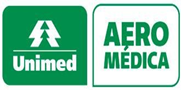 Condições de Cobertura Para o Serviço ContratadoA Unimed Sobral disponibiliza, mediante adesão e pagamento mensal, o serviço Aeromédica que oferece remoção Aeromédica em caso de necessidade de transferência entre hospitais, por recomendação médica. A remoção ocorrerá sempre para uma cidade com condições técnicas de maior complexidade. Os serviços ora contratados poderão ser realizados nos casos de transferência de um hospital para outro que atenda o plano no qual o usuário esteja inscrito, dentro do território nacional. Tais remoções, obrigatoriamente, deverão ser solicitadas mediante encaminhamento e parecer do médico assistente responsável pelo paciente, juntamente com a equipe do translado, que justificarão a necessidade do transporte aeromédico. Encurtando DistânciaA Unimed Aeromédica é especializada em transporte médico de urgência, tanto em terra quanto no ar. Quando identificada a necessidade de transporte inter-hospitalar* do paciente, a Unimed Aeromédica está à disposição para vencer a distancia com eficácia e profissionalismo.Transferência de UrgênciaAcontece quando o local em que o paciente se encontra não possui os melhores recursos para o tratamento e ele necessita ser transferido para o hospital mais próximo, que ofereça os recursos adequados. Para isso, é necessário que o quadro clinico permita o transporte/remoção e que seja indicada a remoção em estrutura UTI aérea/terrestre.Transporte NeonatalConfie na experiência de quem sabe o que é conduzir uma vida. A equipe médica da Unimed Aeromédica é treinada para realizar o transporte de recém-nascido com segurança. As aeronaves e ambulâncias são equipadas com aparelhos modernos para realização desse tipo de serviço, incluindo incubadoras, que mantem a temperatura do bebê estável durante todo o trajeto, o que é de fundamental importância para que o procedimento seja realizado com sucesso. O acompanhamento é feito por um neonatologista preparado(a) para atuar nesse tipo de transporte. Para que se justifique a requisição dos serviços objeto desse contrato é necessário que o usuário apresente pelo menos uma das condições: Aneurisma abdominal roto; aneurisma torácico roto; Aneurisma cerebral roto; Bloqueio atrioventricular; Choque cardiogênico; Acidente vascular cerebral hemorrágico; Acidente vascular cerebral isquêmico; Aneurisma cerebral; Traumatismo crânio-encefálico; Traumatismo da coluna vertebral; Hemorragia intracerebral; Embolia pulmonar; pneumotórax; insuficiência respiratória aguda; hemorragia gastrintestinal (úlcera gástrica associada a hemorragia); obstrução intestinal; varizes esofagianas sangrantes; pancreatite aguda; septicemia aguda; traumatismo de tórax; traumatismo de abdômen; fratura de colo de fêmur; politraumatismo; insuficiência aguda; coma diabético; arritmia cardíaca grave (fibrilação atrial/ventricular), infarto agudo do miocárdio; pericardite aguda; endocardite aguda; edema agudo de pulmão e grandes queimados; tudo conforme o parecer do médico cooperado assistente do usuário. Quando da realização do transporte aeromédico, este compreenderá, também, o transporte em UTI móvel terrestre, a ser realizado pela CONTRADA, entre a aeronave e o hospital de internação. Os deslocamentos aéreos somente serão prestados desde que possíveis, em vista das condições meteorológicas e aeroportuárias. No caso de impossibilidade da realização do vôo, em virtude dessas condições adversas, o transporte deixara de ser feito, sendo reavaliado quando as condições acimas descritas permitirem.Obs. O serviço Aeromédica NÃO contempla atendimento domiciliar para urgência ou emergência e/ou remoção entre residência e o atendimento hospitalar/ambulatorial.Atenção: Ao iniciar o contato com a Central de Atendimento forneça todos os seus dados e responda com clareza e precisão as perguntas que o médico vai lhe fazer. Procure manter-se calmo e falar pausadamente as orientações recebidas para manutenção e promoção de sua saúde.A cobertura assistencial para o serviço de atendimento pré-hospitalar passará a vigorar conforme a data base de inclusão do beneficiário no contrato, com a cobrança das mensalidades juntamente com a fatura do plano de saúde. O valor do(s) serviço(s) será reajustado anualmente no mesmo percentual de reajuste do plano de saúde contratado.TERMO DE ADESÃO AO CONTRATO    AEROMÉDICAEu,Nº  Descrição do serviçoValor por BeneficiárioValor por Beneficiário1   AeromédicaR$:       6,00As condições de atendimento dos serviços estão detalhadas no verso deste termo de adesão.As condições de atendimento dos serviços estão detalhadas no verso deste termo de adesão.As condições de atendimento dos serviços estão detalhadas no verso deste termo de adesão.Tempo de Carência para o ServiçoAeromédica.NOME DO BENEFICIÁRIO PARA ADESÃO AEROMEDICADADOS DO(A) TITULARDADOS DO(A) TITULARDADOS DO(A) TITULARDADOS DO(A) TITULARNome completo:  CPF: DADOS DO(S) DEPENDENTE(S)DADOS DO(S) DEPENDENTE(S)DADOS DO(S) DEPENDENTE(S)DADOS DO(S) DEPENDENTE(S)Nome completo: CPF:Nome completo: CPFNome completo: CPFNome completo: CPFNome completo: CPFNome completo:CPFPREENCHER EM CASO DE PROMOÇÃO DE VENDASDescrição do serviçoValor por BeneficiárioPREENCHER EM CASO DE PROMOÇÃO DE VENDASDescrição do serviçoValor por BeneficiárioPREENCHER EM CASO DE PROMOÇÃO DE VENDASDescrição do serviçoValor por BeneficiárioPREENCHER EM CASO DE PROMOÇÃO DE VENDASDescrição do serviçoValor por BeneficiárioPREENCHER EM CASO DE PROMOÇÃO DE VENDASDescrição do serviçoValor por BeneficiárioPREENCHER EM CASO DE PROMOÇÃO DE VENDASDescrição do serviçoValor por BeneficiárioPREENCHER EM CASO DE PROMOÇÃO DE VENDASDescrição do serviçoValor por BeneficiárioPREENCHER EM CASO DE PROMOÇÃO DE VENDASDescrição do serviçoValor por BeneficiárioPromoção:Período da promoção:  dePeríodo da promoção:  dea*Após o período promocional o valor referente ao(s) serviço(s) escolhido(s) será cobrado juntamente com sua fatura Unimed Sobral.*Após o período promocional o valor referente ao(s) serviço(s) escolhido(s) será cobrado juntamente com sua fatura Unimed Sobral.*Após o período promocional o valor referente ao(s) serviço(s) escolhido(s) será cobrado juntamente com sua fatura Unimed Sobral.*Após o período promocional o valor referente ao(s) serviço(s) escolhido(s) será cobrado juntamente com sua fatura Unimed Sobral.*Após o período promocional o valor referente ao(s) serviço(s) escolhido(s) será cobrado juntamente com sua fatura Unimed Sobral.*Após o período promocional o valor referente ao(s) serviço(s) escolhido(s) será cobrado juntamente com sua fatura Unimed Sobral.*Após o período promocional o valor referente ao(s) serviço(s) escolhido(s) será cobrado juntamente com sua fatura Unimed Sobral.*Após o período promocional o valor referente ao(s) serviço(s) escolhido(s) será cobrado juntamente com sua fatura Unimed Sobral.         Assinatura do(a) Titular e/ou ResponsávelLocal e DataObs: este formulário deverá ser entregue no setor de cadastro e atendimento da Unimed Sobral Tel.:  (88)  3677.3035  – SAC: 0800 280 3543